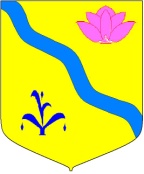 АДМИНИСТРАЦИЯ КИРОВСКОГО МУНИЦИПАЛЬНОГО РАЙОНАПОСТАНОВЛЕНИЕ
12.01.2024 год                  п. Кировский                                            № 3О внесении изменений  в муниципальную программу «Развитие и осуществление дорожной деятельности в отношении автомобильных дорог местного значения в границах Кировского муниципального района» на 2023-2027 годы, утвержденную постановлением администрации Кировского муниципального района от 28.10.2022 № 310.	В соответствии Федерального закона Российской Федерации от 06.10.2003 №131-ФЗ «Об общих принципах организации местного самоуправления в Российской Федерации», руководствуясь ст. 24 Устава Кировского муниципального района, принятого решением Думы Кировского муниципального района от 08.07.2005 года №126, администрация Кировского муниципального районаПОСТАНОВЛЯЕТ:Внести в муниципальную программу «Развитие и осуществление дорожной деятельности в отношении автомобильных дорог местного значения в границах Кировского муниципального района» на 2023-2027 годы, утвержденную постановлением администрации Кировского муниципального района от 28.10.2022 № 310 следующие изменения:Приложение № 2 к муниципальной программе «Информация о ресурсном обеспечении муниципальной программы за счет средств бюджета Кировского муниципального района» изложить в новой редакции.1.2. Приложение № 3 к муниципальной программе «Информация о ресурсном обеспечении муниципальной программы за счет средств бюджета Приморского края» изложить в новой редакции.Руководителю аппарата администрации Кировского муниципального района Тыщенко Л.А.  разместить настоящее постановление на сайте администрации Кировского муниципального района.Контроль за исполнением постановления оставляю за собой.Глава Кировского муниципального района – глава администрации Кировскогомуниципального района                                     			          И.И. Вотяковприложение № 2 к муниципальной программеИНФОРМАЦИЯО РЕСУРСНОМ ОБЕСПЕЧЕНИИ МУНИЦИПАЛЬНОЙ ПРОГРАММЫЗА СЧЕТ СРЕДСТВ БЮДЖЕТА КИРОВСКОГО  МУНИЦИПАЛЬНОГО РАЙОНА Программа  «Развитие и осуществление дорожной деятельности в отношении автомобильных дорог местного значения   в границах Кировского муниципального района» на 2023-2027 годы.в тыс. руб.ИНФОРМАЦИЯО РЕСУРСНОМ ОБЕСПЕЧЕНИИ МУНИЦИПАЛЬНОЙ ПРОГРАММЫЗА СЧЕТ СРЕДСТВ БЮДЖЕТА ПРИМОРСКОГО КРАЯ Программа «Развитие и осуществление дорожной деятельности в отношении автомобильных дорог местного значения   в границах Кировского муниципального района» на 2023-2027 годы (наименование муниципальной программы)№ п/пНаименование отдельного мероприятия, программы, основного мероприятия,Ответственный исполнитель, соисполнителиОтветственный исполнитель, соисполнителиКод бюджетной классификацииКод бюджетной классификацииКод бюджетной классификацииКод бюджетной классификацииКод бюджетной классификацииКод бюджетной классификацииКод бюджетной классификацииРасходы Кировского муниципального района по годам реализации муниципальной программыРасходы Кировского муниципального района по годам реализации муниципальной программыРасходы Кировского муниципального района по годам реализации муниципальной программыРасходы Кировского муниципального района по годам реализации муниципальной программыРасходы Кировского муниципального района по годам реализации муниципальной программы№ п/пНаименование отдельного мероприятия, программы, основного мероприятия,Ответственный исполнитель, соисполнителиОтветственный исполнитель, соисполнителиГРБСГРБСГРБСРз ПрРз ПрЦСРВР202320242025202620271233444556789101112І Обеспечение сохранности автомобильных дорогІ Обеспечение сохранности автомобильных дорогІ Обеспечение сохранности автомобильных дорогІ Обеспечение сохранности автомобильных дорогІ Обеспечение сохранности автомобильных дорогІ Обеспечение сохранности автомобильных дорогІ Обеспечение сохранности автомобильных дорогІ Обеспечение сохранности автомобильных дорогІ Обеспечение сохранности автомобильных дорогІ Обеспечение сохранности автомобильных дорогІ Обеспечение сохранности автомобильных дорогІ Обеспечение сохранности автомобильных дорогІ Обеспечение сохранности автомобильных дорогІ Обеспечение сохранности автомобильных дорогІ Обеспечение сохранности автомобильных дорогІ Обеспечение сохранности автомобильных дорог1. Содержание  и ремонт автомобильных дорог общего пользования местного значения Кировского муниципального района.1. Содержание  и ремонт автомобильных дорог общего пользования местного значения Кировского муниципального района.1. Содержание  и ремонт автомобильных дорог общего пользования местного значения Кировского муниципального района.1. Содержание  и ремонт автомобильных дорог общего пользования местного значения Кировского муниципального района.1. Содержание  и ремонт автомобильных дорог общего пользования местного значения Кировского муниципального района.1. Содержание  и ремонт автомобильных дорог общего пользования местного значения Кировского муниципального района.1. Содержание  и ремонт автомобильных дорог общего пользования местного значения Кировского муниципального района.1. Содержание  и ремонт автомобильных дорог общего пользования местного значения Кировского муниципального района.1. Содержание  и ремонт автомобильных дорог общего пользования местного значения Кировского муниципального района.1. Содержание  и ремонт автомобильных дорог общего пользования местного значения Кировского муниципального района.1. Содержание  и ремонт автомобильных дорог общего пользования местного значения Кировского муниципального района.1. Содержание  и ремонт автомобильных дорог общего пользования местного значения Кировского муниципального района.1. Содержание  и ремонт автомобильных дорог общего пользования местного значения Кировского муниципального района.1. Содержание  и ремонт автомобильных дорог общего пользования местного значения Кировского муниципального района.1. Содержание  и ремонт автомобильных дорог общего пользования местного значения Кировского муниципального района.1. Содержание  и ремонт автомобильных дорог общего пользования местного значения Кировского муниципального района.1.1.Работы  по содержанию и ремонту автомобильных дорог общего пользования местного значенияОтдел жизнеобеспечения администрации Кировского муниципального районаОтдел жизнеобеспечения администрации Кировского муниципального районаОтдел жизнеобеспечения администрации Кировского муниципального района9519510409040910000101612447146,073474253,787886720,06995,04863,01.2.Работы по ремонту дорог:Работы по ремонту дорог:Работы по ремонту дорог:Работы по ремонту дорог:Работы по ремонту дорог:Работы по ремонту дорог:Работы по ремонту дорог:Работы по ремонту дорог:Работы по ремонту дорог:Работы по ремонту дорог:Работы по ремонту дорог:Работы по ремонту дорог:Работы по ремонту дорог:Работы по ремонту дорог:Работы по ремонту дорог:1.3.Ремонт автомобильной дороги «с. Большие Ключи – с. Хвищанка» протяженностью 11 кмОтдел жизнеобеспечения администрации Кировского муниципального районаОтдел жизнеобеспечения администрации Кировского муниципального районаОтдел жизнеобеспечения администрации Кировского муниципального района9519510409040910000101612444999, 9775200001.4.Разработка проектно-сметной документации по реконструкции объектов транспортной инфраструктуры, в том числе привлечение специалистов, проведение экспертиз и т.д.Отдел жизнеобеспечения администрации Кировского муниципального районаОтдел жизнеобеспечения администрации Кировского муниципального районаОтдел жизнеобеспечения администрации Кировского муниципального района951951040904091000010161414100,000001.5.Ремонт моста через р. Соленая автомобильной дороги «с.Большие Ключи – с. Хвищанка»Отдел жизнеобеспечения администрации Кировского муниципального районаОтдел жизнеобеспечения администрации Кировского муниципального районаОтдел жизнеобеспечения администрации Кировского муниципального района951951040904091000010161244000001.6.Ремонт мостов на автомобильной дороге «с. Преображенка – с. Еленовка»Отдел жизнеобеспечения администрации Кировского муниципального районаОтдел жизнеобеспечения администрации Кировского муниципального районаОтдел жизнеобеспечения администрации Кировского муниципального района95195104090409100001016124401500,00001.7.Работы по текущему ремонту:- ул. Лесная, с. Руновка  (протяженность 400 м. ширина 5м), - ул. Зеленая с. Руновка  (протяженность 484м. ширина 5м) Отдел жизнеобеспечения администрации Кировского муниципального районаОтдел жизнеобеспечения администрации Кировского муниципального районаОтдел жизнеобеспечения администрации Кировского муниципального района951951040904091000Б923902440121,21212000Итого по разделу 1Итого по разделу 1Итого по разделу 1Итого по разделу 1Итого по разделу 1Итого по разделу 1Итого по разделу 1Итого по разделу 1Итого по разделу 1Итого по разделу 1Итого по разделу 112246,050995875,06720,06995,04863,02. Организация безопасности дорожного движения по автомобильным дорогам общего пользования местного значения в границах Кировского муниципального района.2. Организация безопасности дорожного движения по автомобильным дорогам общего пользования местного значения в границах Кировского муниципального района.2. Организация безопасности дорожного движения по автомобильным дорогам общего пользования местного значения в границах Кировского муниципального района.2. Организация безопасности дорожного движения по автомобильным дорогам общего пользования местного значения в границах Кировского муниципального района.2. Организация безопасности дорожного движения по автомобильным дорогам общего пользования местного значения в границах Кировского муниципального района.2. Организация безопасности дорожного движения по автомобильным дорогам общего пользования местного значения в границах Кировского муниципального района.2. Организация безопасности дорожного движения по автомобильным дорогам общего пользования местного значения в границах Кировского муниципального района.2. Организация безопасности дорожного движения по автомобильным дорогам общего пользования местного значения в границах Кировского муниципального района.2. Организация безопасности дорожного движения по автомобильным дорогам общего пользования местного значения в границах Кировского муниципального района.2. Организация безопасности дорожного движения по автомобильным дорогам общего пользования местного значения в границах Кировского муниципального района.2. Организация безопасности дорожного движения по автомобильным дорогам общего пользования местного значения в границах Кировского муниципального района.2. Организация безопасности дорожного движения по автомобильным дорогам общего пользования местного значения в границах Кировского муниципального района.2. Организация безопасности дорожного движения по автомобильным дорогам общего пользования местного значения в границах Кировского муниципального района.2. Организация безопасности дорожного движения по автомобильным дорогам общего пользования местного значения в границах Кировского муниципального района.2. Организация безопасности дорожного движения по автомобильным дорогам общего пользования местного значения в границах Кировского муниципального района.2. Организация безопасности дорожного движения по автомобильным дорогам общего пользования местного значения в границах Кировского муниципального района.2.1.Разработка комплексной схемы организации дорожного движенияОтдел жизнеобеспечения администрации Кировского муниципального районаОтдел жизнеобеспечения администрации Кировского муниципального районаОтдел жизнеобеспечения администрации Кировского муниципального района9519510409040910000101612440,000002.2.Приобретение и установка дорожных знаков, баннеров, информационных щитов и т.д.Отдел жизнеобеспечения администрации Кировского муниципального районаОтдел жизнеобеспечения администрации Кировского муниципального районаОтдел жизнеобеспечения администрации Кировского муниципального района951951040904091000010161244400,0400,0400,0400,0400,02.3.Паспортизация автомобильных дорог и объектов транспортной инфраструктурыОтдел жизнеобеспечения администрации Кировского муниципального районаОтдел жизнеобеспечения администрации Кировского муниципального районаОтдел жизнеобеспечения администрации Кировского муниципального района9519510409040910000101612443 000,02.4.Осуществление контроля за целевым использованием средств иных межбюджетных трансфертов (привлечение специалистов, анализ, проведение экспертиз и т.д.)Отдел жизнеобеспечения администрации Кировского муниципального районаОтдел жизнеобеспечения администрации Кировского муниципального районаОтдел жизнеобеспечения администрации Кировского муниципального района951951040904091000010161244100,0Итого по разделу 2Итого по разделу 2Итого по разделу 2Итого по разделу 2Итого по разделу 2Итого по разделу 2Итого по разделу 2Итого по разделу 2Итого по разделу 2Итого по разделу 2Итого по разделу 23 500,0400,0400,0400,0400,03. Дорожная деятельность в отношении автомобильных дорог общего пользования местного значения в границах населенных пунктов сельских поселений и вне границ населенных пунктов сельских поселений  Кировского муниципального района.3. Дорожная деятельность в отношении автомобильных дорог общего пользования местного значения в границах населенных пунктов сельских поселений и вне границ населенных пунктов сельских поселений  Кировского муниципального района.3. Дорожная деятельность в отношении автомобильных дорог общего пользования местного значения в границах населенных пунктов сельских поселений и вне границ населенных пунктов сельских поселений  Кировского муниципального района.3. Дорожная деятельность в отношении автомобильных дорог общего пользования местного значения в границах населенных пунктов сельских поселений и вне границ населенных пунктов сельских поселений  Кировского муниципального района.3. Дорожная деятельность в отношении автомобильных дорог общего пользования местного значения в границах населенных пунктов сельских поселений и вне границ населенных пунктов сельских поселений  Кировского муниципального района.3. Дорожная деятельность в отношении автомобильных дорог общего пользования местного значения в границах населенных пунктов сельских поселений и вне границ населенных пунктов сельских поселений  Кировского муниципального района.3. Дорожная деятельность в отношении автомобильных дорог общего пользования местного значения в границах населенных пунктов сельских поселений и вне границ населенных пунктов сельских поселений  Кировского муниципального района.3. Дорожная деятельность в отношении автомобильных дорог общего пользования местного значения в границах населенных пунктов сельских поселений и вне границ населенных пунктов сельских поселений  Кировского муниципального района.3. Дорожная деятельность в отношении автомобильных дорог общего пользования местного значения в границах населенных пунктов сельских поселений и вне границ населенных пунктов сельских поселений  Кировского муниципального района.3. Дорожная деятельность в отношении автомобильных дорог общего пользования местного значения в границах населенных пунктов сельских поселений и вне границ населенных пунктов сельских поселений  Кировского муниципального района.3. Дорожная деятельность в отношении автомобильных дорог общего пользования местного значения в границах населенных пунктов сельских поселений и вне границ населенных пунктов сельских поселений  Кировского муниципального района.3. Дорожная деятельность в отношении автомобильных дорог общего пользования местного значения в границах населенных пунктов сельских поселений и вне границ населенных пунктов сельских поселений  Кировского муниципального района.3. Дорожная деятельность в отношении автомобильных дорог общего пользования местного значения в границах населенных пунктов сельских поселений и вне границ населенных пунктов сельских поселений  Кировского муниципального района.3. Дорожная деятельность в отношении автомобильных дорог общего пользования местного значения в границах населенных пунктов сельских поселений и вне границ населенных пунктов сельских поселений  Кировского муниципального района.3. Дорожная деятельность в отношении автомобильных дорог общего пользования местного значения в границах населенных пунктов сельских поселений и вне границ населенных пунктов сельских поселений  Кировского муниципального района.3. Дорожная деятельность в отношении автомобильных дорог общего пользования местного значения в границах населенных пунктов сельских поселений и вне границ населенных пунктов сельских поселений  Кировского муниципального района.3.1.Предоставление межбюджетных трансфертов сельским поселениям на осуществление дорожной деятельности в отношении автомобильных дорог расположенных в (вне) границах населенных пунктов  в соответствии с Соглашениями.Предоставление межбюджетных трансфертов сельским поселениям на осуществление дорожной деятельности в отношении автомобильных дорог расположенных в (вне) границах населенных пунктов  в соответствии с Соглашениями.Администрации сельских поселенийАдминистрации сельских поселенийАдминистрации сельских поселений9519510409100001016254011869,014740,015788,016433,011537,0Итого по разделу 3Итого по разделу 3Итого по разделу 3Итого по разделу 3Итого по разделу 3Итого по разделу 3Итого по разделу 3Итого по разделу 3Итого по разделу 3Итого по разделу 3Итого по разделу 311869,014740,015788,016433,011537,0Всего средств по ПрограммеВсего средств по ПрограммеВсего средств по ПрограммеВсего средств по ПрограммеВсего средств по ПрограммеВсего средств по ПрограммеВсего средств по ПрограммеВсего средств по ПрограммеВсего средств по ПрограммеВсего средств по ПрограммеВсего средств по Программе27 615,0509921015,0022508,0023428,0016 800,00№п/пНаименованиеподпрограммы,мероприятия,отдельногомероприятияОтветственный исполнитель, соисполнитель/   ГРБС <*>мероприятия,отдельногомероприятияОтветственный исполнитель, соисполнитель/   ГРБС <*>мероприятия,отдельногомероприятияИсточникресурсногообеспеченияОценка расходов (тыс. руб.), годыОценка расходов (тыс. руб.), годыОценка расходов (тыс. руб.), годыОценка расходов (тыс. руб.), годыОценка расходов (тыс. руб.), годы№п/пНаименованиеподпрограммы,мероприятия,отдельногомероприятияОтветственный исполнитель, соисполнитель/   ГРБС <*>мероприятия,отдельногомероприятияОтветственный исполнитель, соисполнитель/   ГРБС <*>мероприятия,отдельногомероприятияИсточникресурсногообеспечения202320242025202620271233456789Обеспечение сохранности автомобильной дорогиОбеспечение сохранности автомобильной дорогиОбеспечение сохранности автомобильной дорогиОбеспечение сохранности автомобильной дорогиОбеспечение сохранности автомобильной дорогиОбеспечение сохранности автомобильной дорогиОбеспечение сохранности автомобильной дорогиОбеспечение сохранности автомобильной дорогиОбеспечение сохранности автомобильной дорогиОбеспечение сохранности автомобильной дороги1.1.Работы по текущему ремонту:- ул. Лесная, с. Руновка  (протяженность 400 м. ширина 5м), - ул. Зеленая с. Руновка  (протяженность 484м. ширина 5м) Администрация Кировского муниципального районаБюджет Приморского края(иные межбюджетные трансферты)Бюджет Приморского края(иные межбюджетные трансферты)012 000,0000Всего средств на осуществление мероприятий по обеспечению сохранности автомобильных дорогВсего средств на осуществление мероприятий по обеспечению сохранности автомобильных дорогВсего средств на осуществление мероприятий по обеспечению сохранности автомобильных дорогВсего средств на осуществление мероприятий по обеспечению сохранности автомобильных дорогВсего средств на осуществление мероприятий по обеспечению сохранности автомобильных дорог012 000,0000